Science Student’s Association Meeting Attendance 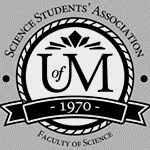 June 10th, 2019Science Student’s Association Meeting MinutesJune 10th, 2019Called to Order: 6:12 PM
MotionsJune 10th 2019Position Name PresentPresident Justin LinNo (Regrets, Proxy: Tyler Szun)Vice PresidentEric VasasYesChairpersonDavid ChamberlainYesSecretaryTristan RohatynskyYesSenatorJaime McNichollYesSenatorKatelyn CasallaYesSenatorKristine MacalinaoYesUMSU RepresentativeBrendan ScottNo (Regrets, Proxy: Tino Dogo (Absent))UMSU RepresentativeChloe McElheronNo (Regrets, Proxy: Savannah Szocs)UMSU RepresentativeDani StackiwYesUMSU RepresentativeMatt RakarNo (Regrets, Proxy: Selina Audino)Accessibility RepresentativePendingN/AIndigenous Students’ RepresentativeGillian McIvorYesInternational Students’ RepresentativeJuanita GarciaYesLGBTTQ* RepresentativePendingN/AWomen’s RepresentativeEmily KaloNo (No regrets, No Proxy)TreasurerJustin CruzNo (No regrets)Director of AcademicsTyler SzunYesDirector of CommunicationsSavannah SzocsYesDirector of Special EventsSerena PhillipsYesDirector of Student ServicesMrittika DebNo (Regrets)Executive Assistant/Communications Programmer Dustin EricksonYesAcademic ProgrammerStuti GuptaYesAcademic Programmer Tino DogoNo (No regrets)Lounge ProgrammerWilliam KongYesSpecial Events ProgrammerDana SegalNo (No regrets)Special Events ProgrammerDemi AndromidasYesSpecial Events ProgrammerSelina AudinoYesStudent Services ProgrammerKanso AlakaYesStudent Services ProgrammerShelly LamYesApproval of Agenda Demi Andromidas motions to approve the agenda with one amendment. Demi adds motion to include introductions at the beginning of the agenda.Jaime McNicholl seconds; Motion passed. Acknowledgement to use of Treaty Land Gillian McIvor acknowledges that we are meeting on treaty land. Approval of Minutes Demi Andromidas motions to approve the previous meeting minutes with the following amendment, as such to change the amount of $40,000 to $4000 as noted in the Special Events Report minutes. Eric Vasas seconds; Motion passed. Committee Reports ExecutiveCommittee members to be discussed and decided later on during meetingBy-LawsCommittee members to be discussed and decided later on during meetingCouncillor Reports Special EventsNo report AcademicsNo report Lounge ProgrammingNo report Community RepresentativesNo report LGBTTQ*No report Women’s No report Indigenous Students ReportGillian McIvor Reports:Partnership with ENGAP (engineering Access Program):Faculty of Engineering has their own full council of Indigenous studentshttps://www.aises.org MUSA and UMISABoth councils (MUSA and UMISA) have had almost complete turnovers, so if you’re Indigenous and interested in getting more involved with the Indigenous community on campus just let Gillian know and you can even join her in a meeting!Almost full councils now (complete turnover)Interested in partnering with Faculty of ScienceCaucus here that they want to be more involvedWant to send Indigenous students to a Conference in Colorado (more work and info on this in fall)International Students ReportNo report Student ServicesNo reportTreasurerNo report Council Reports (Vice) President Eric Vasas Reports:Rules/ExpectationsFall and Winter Meeting Dates → DavidTry to attend all meetings; need to be here for at least 75% of the meetings (last year this worked out to being 3 meetings missed max)Will do a doodle poll to determine schedulingLast Monday of the previous month the doodle poll will be sent outPoll will be left open for a long time (to accommodate for if people’s schedules change)BylawsJaime is going to get the package from Madhur (previous Chairperson) and Savannah will send an updated copyChangeover PackagesExpectations and Open Meeting PolicyMeetings can be open session or closed sessionOpen session: people may come in and sit + listen inClosed session: Just council members (Chairperson has to leave the room and then will be called back in after open session is resumed)Office Hours8:30-4:30 during weekdaysLikely going to change it to earlier for 8:15 For people who have early labs/classesPosting on Social Media and Social Media PasswordsInstagramWebsiteWebsite is run by Savannah and Dustin (Communications)Will be getting a physical calendar which will be updated by Communications team as well2017/2018 Budget OverviewLast time Eric checked, we had around $60,000 in the bank accountNeed to confirm exact amount with Justin C2018 Gala Reimbursement?Last Changeover meeting a reimbursement was brought up Past councillors will get their tickets paid for (reimbursed)Follow up with Justin Tsang/Justin Cruz?SSA Council Apparel?We get hoodies as part of councilLast year was marron, previous year was grayOptions:BlackForest GreenNavy BlueA poll will be posted and we’ll vote on it (sometime after meeting)SSA Council Activities BudgetOne council activity each semesterLast year during Fall semester council did the Corn MazeLast year $900 was approved (for the entire budget in total last year)Only spent about a quarter of this last yearWill do a vote on budget amount sometime SSA Council Meeting Expenditures Budget (AKA Food Budget)Last year $2000 was approved? Will double check next meetingDietary restrictions posted in slack2 vegetarian1 gluten free Last year we had one person in charge of foodCan make a schedule for this year instead and do a rotation unless one person want to volunteer to do it Last year we had a deal with Degrees (no longer catering)Committee MembershipExecutive committee:Roles:Deal with emergenciesEvaluate requests for fundingLots of budgetingGive detailed reports and guidelines Assist treasurer with their duties if called upon to do soOnly elected councillors are able to participateConsists of: PresidentVice President (as chair treasurer)(2) other elected Councillors elected from and by the CouncilCandidates/Nominees:Kate (selected)Kris (selected)JaimeBylaws Committee:Roles:Periodically review the BylawsAdvise on any amendments brought forward to CouncilPropose bylaw amendments to CouncilConsists of: Chairperson (as chair)Vice-President(3) Councillors selected and determined by a vote of councilCandidates/Nominees:Savannah (selected)Tristan (selected)TylerStuti (selected)DustinChloeScience Orientation CommitteeOrganized by: Justin L and Eric (morning) and Serena (afternoon)Full day eventAfternoon hosted by Special EventsSponsorship: finding/asking people for monetary or gift donationsJaimeTyler Additional (2) for organizing volunteers:KatelynGillianAdditional (2) for organizing panel discussion and scavenger hunt:SavannahStutiAfternoon courtyard:Special EventsSerenaDemiSelinaScience LabTREK Committee:Organized by: AcademicsNow organized by AcademicsAdditional (4):WilliamKansoShellyJuanitaSSA Ski Trip Committee → Friday February 15th to Sunday February 17th Organized by: Eric and SavannahOrganizers get to go for freeAdditional (1) for communications and planning – someone who will be going on the trip:JuanitaReimbursement MotionsMotion to approve $226.88 to be reimbursed for purchasing the website renewal from SquarespareMotioned by Eric, Jaime seconds; Motion passedMeeting with the DeanMore study spacesArmes LinkDuff Machray area (tunnel between Science and Arts)Suggested by DeanEmpty space in physicsFire safety space/zone?Possibly try to make this a study spaceBooking system for SSA study roomCan we use the library system?Might just end up using this systemWould have unlimited access to itWould make the area more available to the studentsStudent group start-up fundingLast year we gave them $1000Says $2000 in budget because that was from the last 2 yearsCan it come from SIF?Likely will come from SIF but need to look into thisLook into partnerships with Coca-ColaConfident with this partnership Ongoing Contract with Prep101 and SSAHelp us with scholarships and give us money as wellIn return we promote and advertise for themSocial media posts, posters, announcements, etc. 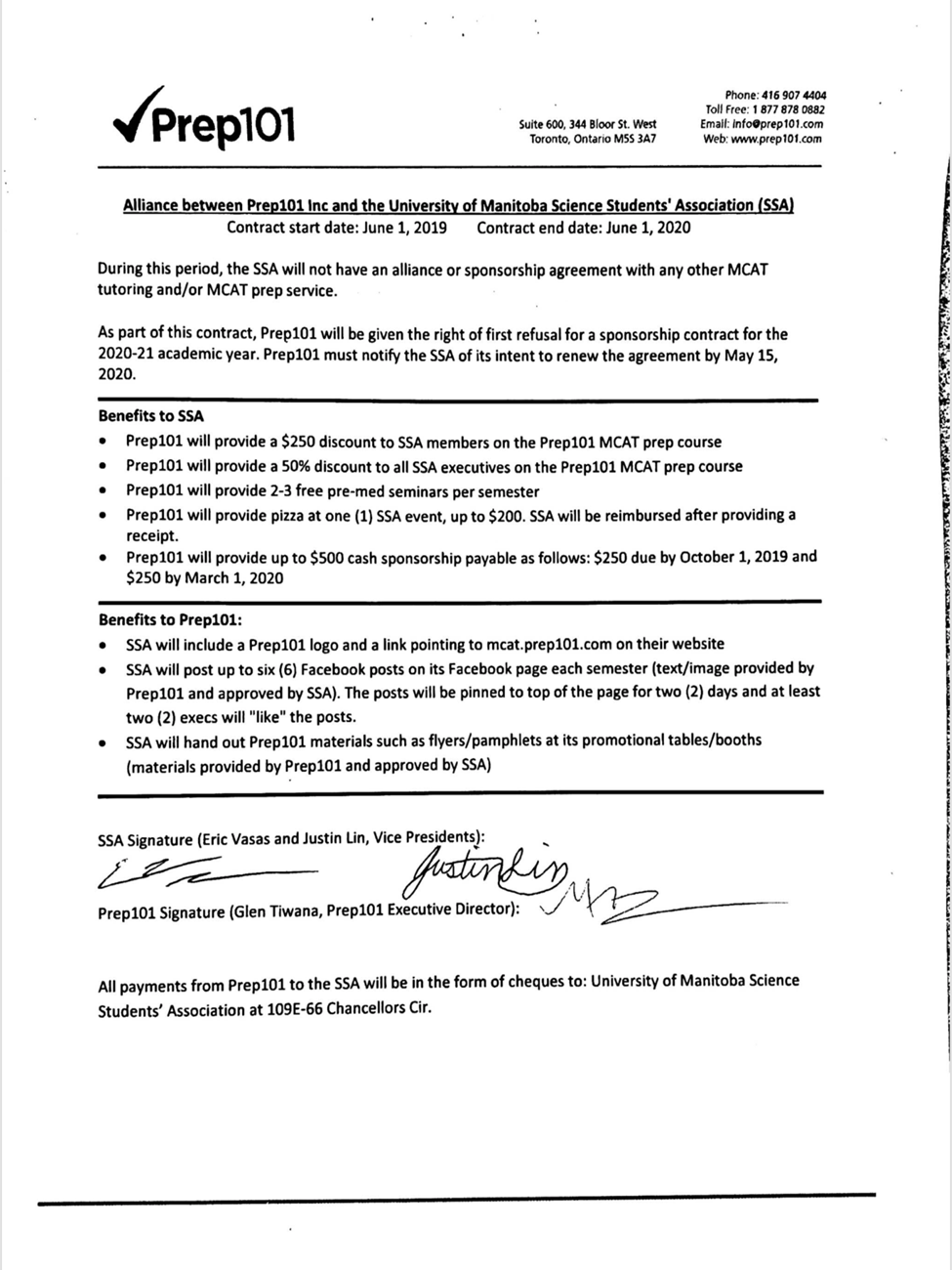 Council Pictures → ?IndividualEveryone gets their own individual headshot GroupsPresident + Vice PresidentUMSU RepsSenatorsCommunity RepsSecretary + Treasurer + CommunicationsStudent ServicesAcademicsSpecial EventsChairpersonNeed to find out who has a good cameraSavannah doesJust need to find a tripod to borrow (if needed)Bailey organized it last yearSavannah will put the pictures up on the websiteOffice Tour and General Office RulesTour of the OfficeNot doing office tour today because of construction going on (can’t access room)Door Code (DO NOT GIVE OUT) – pay the $40 fee for locksmith to comeIf you give out the good to anyone not in council you have to pay for the locksmith to come and change the code againGeneral Office Rules GuestsCurrently during office hours you can’t have non-members with you (for now until further discussed – may change in future)Outside of office hours you can bring guests inGuests are allowed anytime after hours as long as they’re accompanied by a councillor (councillor brings them in ad stays with them)Councillors always have priority for spots if there are guestsTry without guests for the first semester or first month and then can rework if it doesn’t work outIf there’s too many people in the office sometimes it can get too crowded/too loud Allowing guests would only increase the amount of people in the officeWill bring this up to council another time (would be a Bylaws change possibly?)Options:Have it so we can bring guests in during office hours for the weekKeep it closed to guests initially for the first part of the semester so council can get to know each other better and then change itOffice HoursMust attend scheduled office hours 8:30-4:30 during weekdaysLikely going to be changed to earlier to 8:15Rules on buying stuff → mainly ChloeCleaningCleaning scheduleEveryone has a cleaning weekSchedule organized by Secretary (Tristan)Clean up after yourselvesWatering PlantsMicrowaveFRIDGEKeep fridge cleanClean out old foodSweeping (Office and Study Room)Wiping down tables and countertopsTaking out the garbage THROUGHOUT THE WEEKTidying upLounge equipmentRentals  SenateKristine Macalinao Reports:Senate Meeting May 15, 2019:Senate Committee on Awards (Computer Science)New award for women in computer science to encourage participation and inclusionNot as many females involvedFive scholarships for any female student in computer scienceRequirements:Second, third, or fourth year student enrolled full time in the Faculty of Science and declared major in the department of Computer ScienceMinimum GPA of 3.5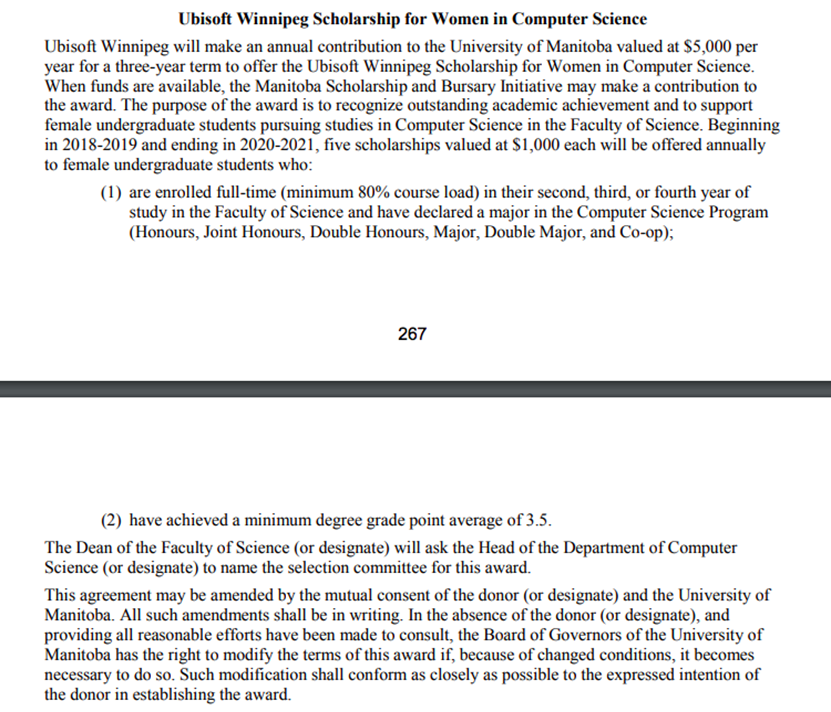 Senate Caucus Meeting Report:Senate Committee MembershipsKristine – Senate Committee on Admissions (SCADM) and Senate Committee on Instructions and Evaluations (SCIE)Kate – Senate Committee on Admissions (SCADM) and Senate Committee on Nominations (SCN)Jaime – Senate Committee on AppealsSenate website: www.umanitobassa.com/senateAgenda and minutes are posted on the website if anyone wants to look at themAnyone can come to Senate meeting (as long as they’re open session)UMSUDani Stackiw on behalf of Brendan Scott Reports: UMSU Meeting May 16, 2019:Healthcare for International Students at UofMIn 2018 the Provincial government ended covering the cost of healthcare for international studentsThe university stepped in for that school year and covered the expensesHowever this coming school year international students will have to pay a premium on top of their tuition and living expensesDifferent from last year At the moment UMSU is working hard to fight for the best options on behalf of the international studentsDetails of the costs will be released in the near futureSummer UPassUMSU is negotiating for summer UPass as the contract for the current UPass is ending this yearIf UMSU negotiates successfully with City Hall, any increase in fees will have to go to a referendum Robert’s Rules of OrderRoberts Rules of Order were gone over as well with previous chairperson from UMSUCommunicationsSavannah Szocs Reports:Poster Advertising for EventsIf anyone needs any kind of advertising for any type of SSA event please let Savannah knowSee Savannah for any kind/type of advertising for SSATry to submit your event information at least 2 weeks prior to the upcoming event 1 week to get the posters designed and printed, 1 week to advertise Posters will be put up around science complexIf you are hosting an event that requires tickets (like a social) please give at least 3 weeks notice About a week and a half for ticket/poster design and printing (need time to be designed as well)At least 1 week for ticket sales and advertising Social Media Advertising Savannah will also be advertising for events on Instagram and FacebookIf there are posters being made for an event, Savannah will automatically make posts on our social media to help advertiseWe can also organize ticket giveaways and promotions for events as wellThe SSA website will be updated with events accordingly as wellWe can also run livestreams for larger events like LabTrek and OrientationLots of stories will be posted on social media as wellSavannah is also going to try to make photos at as many science events as she can this yearMore social media posts this yearMore active on social mediaGoing to put them on SSA website as wellSavannah has a decent camera to use and was thinking of putting the photos on our social media accounts and the SSA website DM’s: Savannah will answer messages sent to our social media accounts with general questions and concerns If a message is directed towards a specific councillor or team Savannah will reach out to themIf a question pertains to someone else’s role she will follow up with themIf you’re on the social media and there’s a general question that you can answer, you can go ahead and answer it“Meet the Councillors” Instagram PostsThis isn’t specific to Savannah’s position but she thinks the “Meet the Councillors” Instagram posts from Bailey last year were a really great ideaEveryone agrees with thisHelpful for students to get to know whose on councilThinking we could do the same idea and councillor photos for this yearSavannah has a good camera and tripod we could useNew Addition Ideas for SSA Website and/or Social MediaIf anyone has anything else they want to see added to the SSA website or posted on social media throughout the year, feel free to let Savannah know!Other BusinessImportant Dates/NotesDate for Science GalaSpecial Events is looking into days for GalaThoughts on convention centre locationWas safer and ran more smoothlyGoogle survey to see what people liked/what we should changeOr Instagram pollSee what people want from the Gala in generalOpen forumGoogle form through email would reach the most peopleThoughts on Gala and what they want from it (Demi will make it)Need to book the location earlier rather than later to guarantee the chosen date Want to make sure it doesn’t conflict with other major events as wellDismissalKristine Macalinao motions for dismissal at 7:24 PM, Eric Vasas seconds; Motion passed. Motion Regarding: SSA Website RenewalCategory: ReimbursementMotion: $226.88 to be approved to be reimbursed for purchasing the SSA website renewal from Squarespare. Motion: $226.88 to be approved to be reimbursed for purchasing the SSA website renewal from Squarespare. Status: Motion passedMoved By: Eric Vasas
Seconded By: Jaime McNichollStatus: Motion passedMoved By: Eric Vasas
Seconded By: Jaime McNicholl